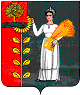 СОВЕТ ДЕПУТАТОВ СЕЛЬСКОГО ПОСЕЛЕНИЯ БОГОРОДИЦКИЙ СЕЛЬСОВЕТ ДОБРИНСКОГО МУНИЦИПАЛЬНОГО РАЙОНА ЛИПЕЦКОЙ ОБЛАСТИ РОССИЙСКОЙ ФЕДЕРАЦИИ4-я сессия V созываРЕШЕНИЕ24.11.2015 г.	ж.д.ст. Плавица 		№ 11-рсО назначении публичных слушаний «О проекте бюджета сельского поселения Богородицкий сельсовет  Добринского муниципального района Липецкой области Российской Федерации на 2016 год»В соответствии со ст. 28 Федерального закона от 06.10.2013г № 131-ФЗ «Об общих принципах организации местного самоуправления в Российской Федерации», руководствуясь Положением «О порядке организации и проведения публичных слушаний на территории сельского поселения Богородицкий сельсовет», Уставом сельского поселения Богородицкий сельсовет и учитывая решение постоянной комиссии по экономике, бюджету и муниципальной собственности, Совет депутатов сельского поселения Богородицкий сельсоветРЕШИЛ:         1. Назначить публичные слушания «О проекте бюджета сельского поселения Богородицкий сельсовет  Добринского муниципального района Липецкой области Российской Федерации на 2016 год»  на 14 декабря 2015 года в 10-00 часов. Место проведения слушаний – здание администрации сельского поселения Богородицкий сельсовет.        2. Утвердить состав организационного комитета по подготовке и проведению публичных слушаний «О проекте бюджета сельского поселения Богородицкий сельсовет  Добринского муниципального района Липецкой области Российской Федерации на 2016 год» (приложение №1).3. Поручить организационному комитету обнародовать до 14.12.2015 года проект бюджета сельского поселения Богородицкий сельсовет на 2016 год  путем вывешивания на информационный щит.4. Установить срок подачи предложений и рекомендаций по проекту бюджета сельского поселения Богородицкий сельсовет Добринского муниципального района Липецкой области Российской Федерации  на 2016 год до 10.12.2015 года.5. Настоящее решение вступает в силу со дня его принятия.Глава сельского поселенияБогородицкий сельсовет						А.И.ОвчинниковПриложение  №1к решению 4-сессии Совета депутатов сельского поселенияБогородицкий сельсовет пятого созываО назначении публичных слушаний «О проекте бюджета сельского поселения Богородицкий сельсовет  Добринского муниципального района Липецкой области Российской Федерации на 2016 год»№ 11-рс от 24.11.2015г.Составорганизационного комитета по подготовке и проведению публичных слушаний « О проекте бюджета сельского поселения Богородицкий сельсовет Добринского муниципального района Липецкой области на 2016 год»№ п/пФамилия, имя, отчествоМесто работы и занимаемая должность1Сидельникова Татьяна АлександровнаСтарший специалист 1 разряда администрации сельского поселения Богородицкий сельсовет2Бахтина Наталия АлександровнаПредседатель постоянной комиссии по экономике, бюджету и муниципальной собственности Совета депутатов сельского поселения Богородицкий сельсовет3Черникова Людмила Дмитриевна Председатель контрольно-счетной комиссии сельского поселения Богородицкий сельсовет4Бессонова Людмила Васильевна Специалист 1 разряда администрации сельского поселения Богородицкий сельсовет